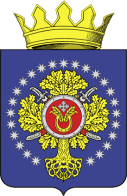 УРЮПИНСКИЙ МУНИЦИПАЛЬНЫЙ РАЙОНВОЛГОГРАДСКОЙ ОБЛАСТИУРЮПИНСКАЯ  РАЙОННАЯ  ДУМАР  Е  Ш  Е  Н  И  Е21 июля 2021 года	                   № 248О награждении Почетной грамотойУрюпинской районной Думы Г.С. Дьяковой        За многолетний добросовестный труд в системе образования Урюпинского муниципального района, высокие профессиональные достижения в области обучения и воспитания обучающихся и в связи с окончанием педагогической деятельности, на основании  Положения о Почетной грамоте и Благодарственном письме главы Урюпинского муниципального района и Почетной грамоте и Благодарственном письме Урюпинской районной Думы, утвержденного решением Урюпинской районной Думы от 31 марта 2011 года № 21/177 (в редакции решений Урюпинской районной Думы от 7 сентября 2012 года № 41/353, от 02 декабря 2019 года № 3/21), Урюпинская районная Дума РЕШИЛА:        1. Наградить Почетной грамотой Урюпинской районной Думы Дьякову Галину Степановну, учителя начальных классов муниципального бюджетного общеобразовательного учреждения «Добринский лицей Урюпинского муниципального района Волгоградской области».        2. Настоящее решение вступает в силу с даты его принятия.              Председатель                                                  Урюпинской районной Думы                                                     Т.Е. Матыкина 